ПОЯСНЮВАЛЬНА ЗАПИСКА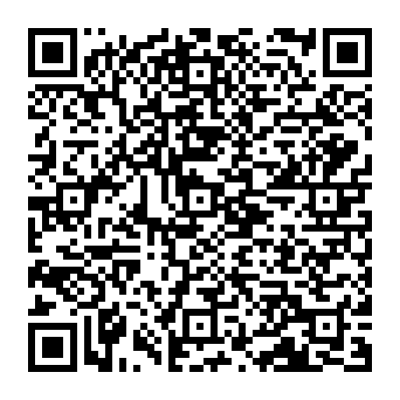 № ПЗН-63736 від 20.05.2024до проєкту рішення Київської міської ради: Про надання громадянину Пазинічу Вадиму Анатолійовичу дозволу на розроблення проєкту землеустрою щодо відведення земельної ділянки у власність для будівництва і обслуговування житлового будинку, господарських будівель і споруд (присадибна ділянка) на вул. Колоса Сергія, 34 А у Солом’янському районі                         міста КиєваФізична особа:2. Відомості про земельну ділянку (кадастровий № 8000000000:72:506:0040).Обґрунтування прийняття рішення.На клопотання зацікавленої особи відповідно до статей 9, 118 Земельного кодексу України та Порядку набуття прав на землю із земель комунальної власності у місті Києві, затвердженого рішенням Київської міської ради від 20.04.2017 № 241/2463, Департаментом земельних ресурсів виконавчого органу Київської міської ради (Київської міської державної адміністрації) розроблено проєкт рішення Київської міської ради.Мета прийняття рішення.Метою прийняття рішення є забезпечення реалізації встановленого Земельним кодексом України права особи на оформлення права власності на землю.Особливі характеристики ділянки.Стан нормативно-правової бази у даній сфері правового регулювання.Загальні засади та порядок отримання дозволу на розроблення документації із землеустрою визначено статтями 9, 118 Земельного кодексу України.Проєкт рішення містить інформацію про заявника, що відноситься до інформації з обмеженим доступом у розумінні статті 6 Закону України «Про доступ до публічної інформації».Проєкт рішення не стосується прав і соціальної захищеності осіб з інвалідністю та не матиме впливу на життєдіяльність цієї категорії.Фінансово-економічне обґрунтування.Реалізація рішення не потребує додаткових витрат міського бюджету.Прогноз соціально-економічних та інших наслідків прийняття рішення.Наслідками прийняття розробленого проєкту рішення стане реалізація зацікавленою собою своїх прав щодо використання земельної ділянки.Доповідач: директор Департаменту земельних ресурсів Валентина ПЕЛИХПІБ:                Пазиніч Вадим АнатолійовичКлопотання:     від 13.03.2024 номер 533501859  Місце розташування (адреса):  місто Київ, р-н Солом'янський, вул. Колоса Сергія, 34 А  Площа:0,1000 га Категорія земель:землі житлової та громадської забудови Вид та термін користування:право в процесі оформлення (власність) Цільове призначення:                    02.01 - для будівництва і обслуговування житлового будинку, господарських будівель і споруд (присадибна ділянка)  Наявність будівель   і споруд на ділянці:На земельній ділянці розташовані: житловий будинок              загальною площею 51,7 кв. м, господарські будівлі:                літ. «Д» - погріб, літ. «Л» - сарай, літ. «М» - сарай,               літ. «К» - вбиральня, споруди: №1 – ворота, які належать гр. Пазинічу В.А., право власності зареєстровано у Державному реєстрі речових прав на нерухоме майно 08.11.2022, номер відомостей про речове право 48373465 (інформація з Державного реєстру речових прав на нерухоме майно від 20.05.2024                   № 379310240).  Наявність ДПТ:Відповідно до детального плану території мікрорайону Жуляни, затвердженого рішенням Київської міської ради від 14.06.2007 № 796/1457, земельна ділянка належить до території житлової садибної забудови (існуючі) (довідка (витяг) з містобудівного кадастру, направлений листом Департаменту містобудування та архітектури виконавчого органу Київської міської ради (Київської міської державної адміністрації) від 14.03.2024               № 055-2538).  Функціональне призначення    згідно з Генпланом:Відповідно до Генерального плану міста Києва та проекту планування його приміської зони на період до 2020 року, затвердженого рішенням Київської міської ради від 28.03.2002 № 370/1804, земельна ділянка за функціональним призначенням належить до території житлової садибної забудови.  Правовий режим:Земельна ділянка належить до земель комунальної власності територіальної громади міста Києва.  Розташування в зеленій зоні:Земельна ділянка не входить до зеленої зони.   Інші особливості:Зазначаємо, що Департамент земельних ресурсів не може перебирати на себе повноваження Київської міської ради та приймати рішення про надання дозволу на розроблення проєкту землеустрою щодо відведення земельної ділянки або про відмову у наданні такого дозволу, оскільки відповідно до пункту 34 частини першої статті 26 Закону України «Про місцеве самоврядування в Україні» та  статей 9, 122 Земельного кодексу України такі питання вирішуються виключно на пленарних засіданнях сільської, селищної, міської ради.Зазначене підтверджується, зокрема, рішеннями Верховного Суду від 28.04.2021 у справі № 826/8857/16,                від 17.04.2018 у справі № 826/8107/16, від 16.09.2021 у справі № 826/8847/16. Зважаючи на вказане, цей проєкт рішення направляється для подальшого розгляду Київською міською радою відповідно до її Регламенту.Директор Департаменту земельних ресурсівВалентина ПЕЛИХ